SD CDM Skill-a-thon Sewing and Clothing ID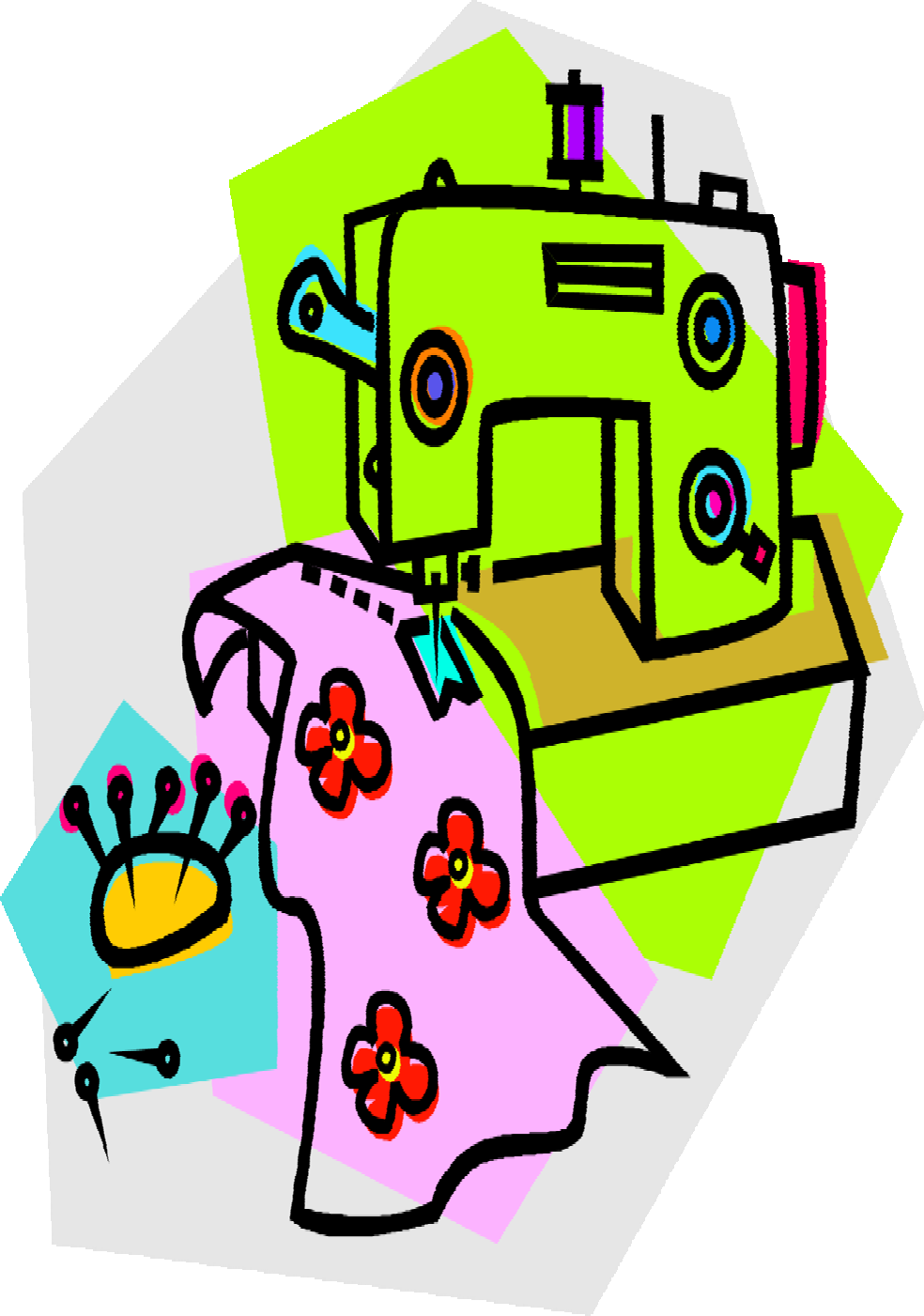 The photos shown here are only one option of what 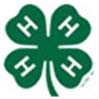 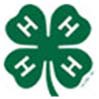 an item may look like. Updated February 2020Fabrics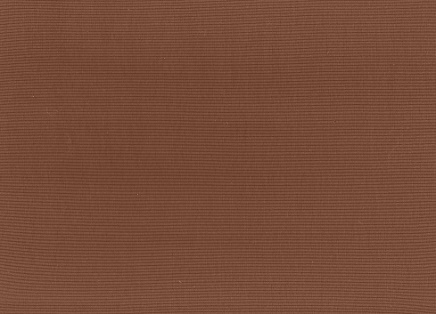 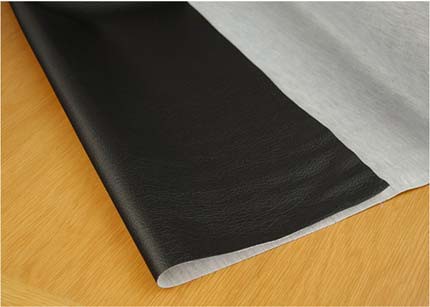 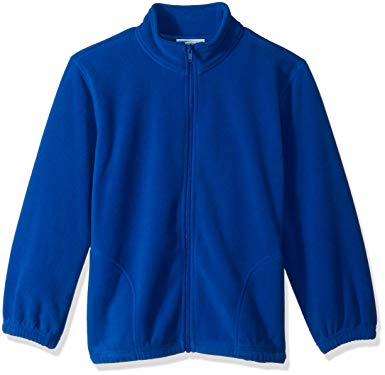 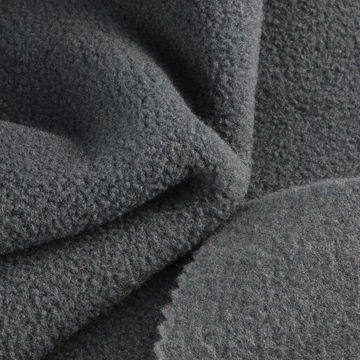 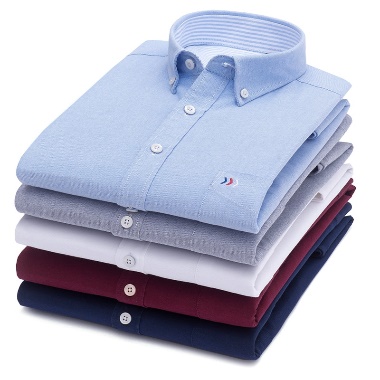 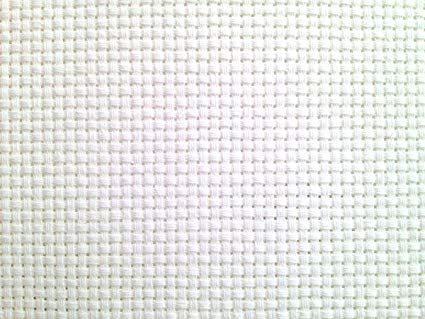 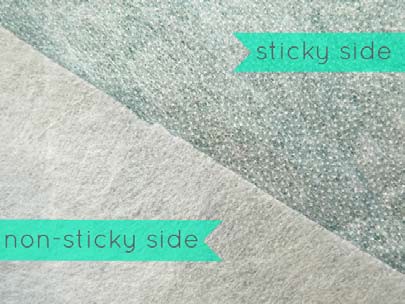 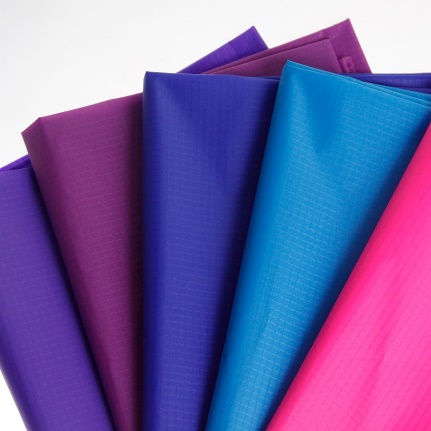 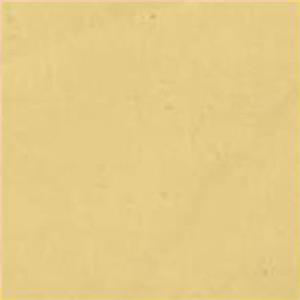 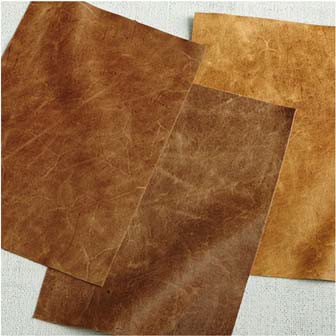 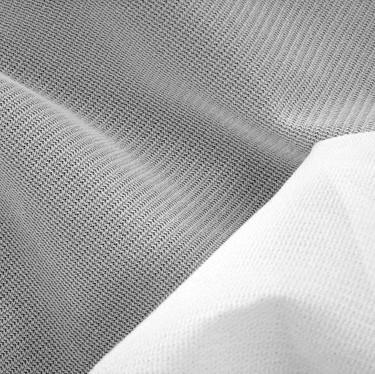 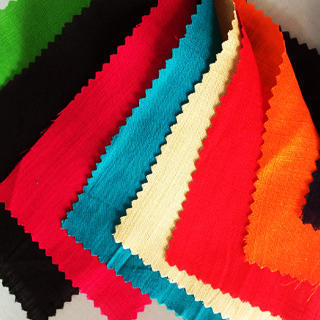 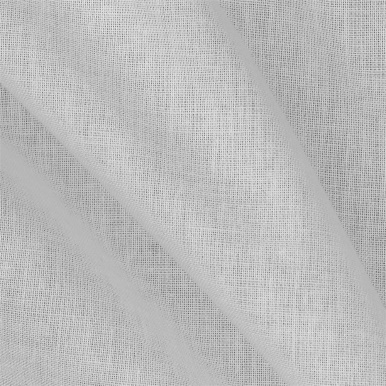 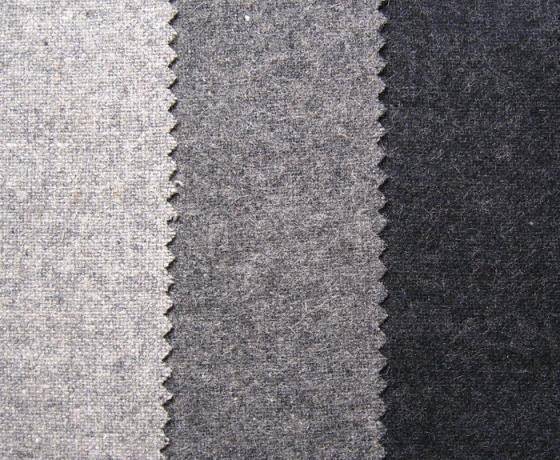 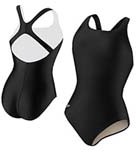 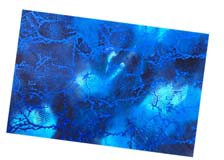 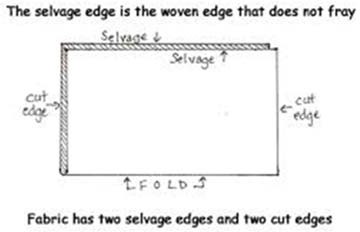 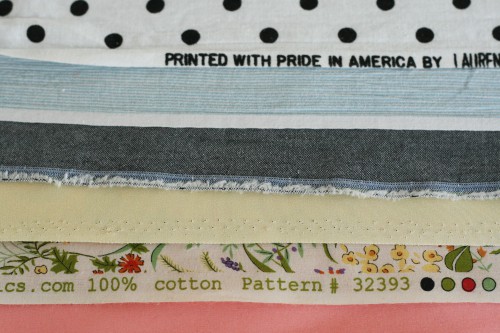 Sewing Machine PartsPlease match the number on the picture with the numbered definitions below.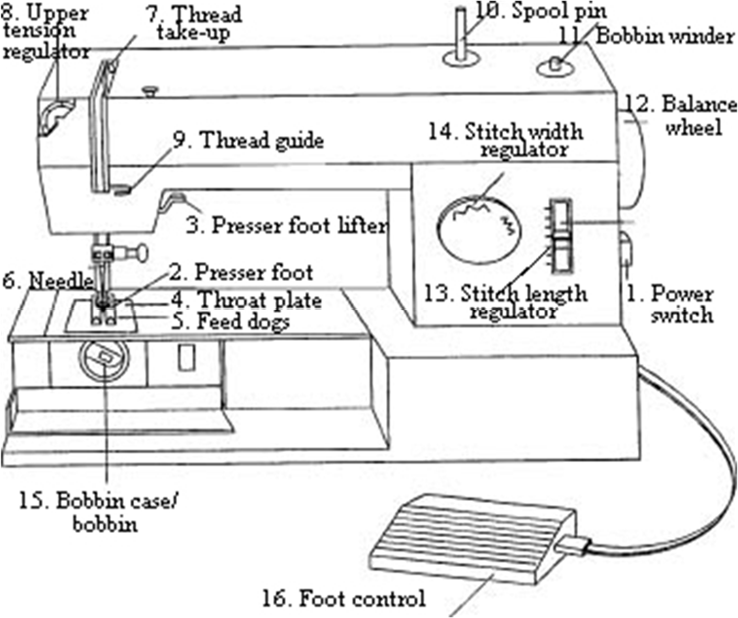 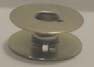 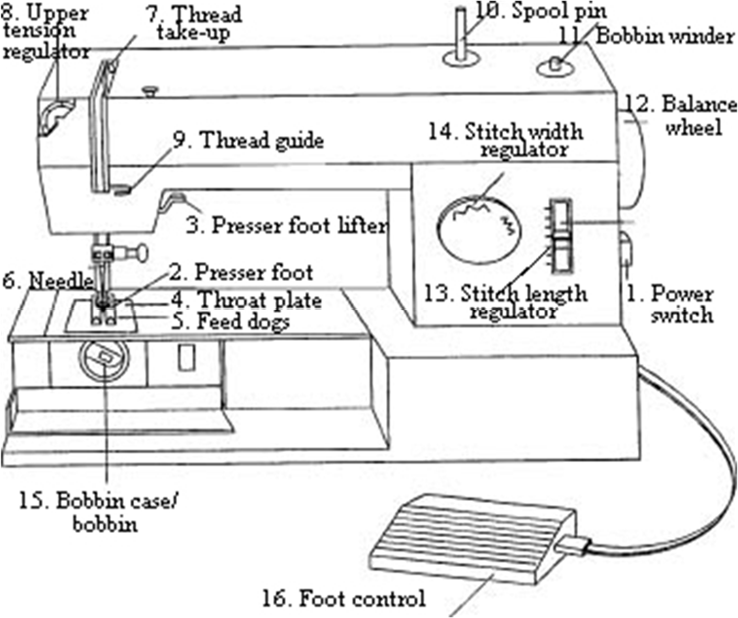 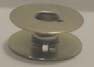  Power Switch – This switch turns the sewing machine on and off. Presser Foot – The presser foot holds the fabric in place during sewing. The presser foot must be lowered before you begin to sew, or fabric will not move through the machine.Presser Foot Lifter – The presser foot is used to hold the fabric down to the needle plate so it can be sewn smoothly. When you sew, the presser foot should be down; when you’re done sewing, lift it up with the presser foot lifter. Throat Plate – The throat plate is a metal plate with openings for the needle and the feed dogs. Feed Dogs – It is the part under the needle plate, where the teeth are used to move it forward. It is the feeder mechanism which his typically used to pull fabric through a sewing mechanism.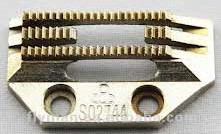 Sewing Machine Needle – A sewing machine needle consists of: shank – clamped by the sewing machine’s needle holder; shoulder – where the thick shank tapers down to the shaft; shaft – a length suitable for driving the eye and thread through the material and down to the bobbin;    groove – cut in the back of the shaft to release the thread into a loop that aids the hook or shuttle to pick up the thread; scarf – provides extra room for the hook or shuttle to pass close by; eye – carries the thread; and point – penetrates the material by parting the threads or cutting a hole. Thread Take Up – The take up lever is used in threading the sewing machine and to keep the thread tension at the proper level. If the take up lever is threaded improperly, the thread will knowt up and jam in the machine. Upper Tension Regulator – A sewing machine feature that sets the balance between the bobbin and needle threads. On some sewing machines the tension has one permanent setting. On other machines the tension can be set or adjusted according to the type of fabric.Thread Guide – Part of the upper threading sequence, they direct the flow of thread to keep the thread going straight in one direction. Spool Pin – Holds the spool of thread. Bobbin Winder – On a sewing machine it is a device that winds bobbins.  Balance Wheel – The balance or hand wheel is used when you want to manually move the needle up and down. The hand wheel can be pulled out when you want to disengage the needle (run the spool of thread without the needle going up and down). The hand wheel raises and lowers the needle. You must always pull the hand wheel towards yourself to prevent tangling of the threads.  Stitch Length Regulator – The mechanism that allows you to adjust the length of your stitches. Stitch Width Regulator – The mechanism that allows you to adjust the width of a wide stich, such as a zigzag stitch.  Bobbin Case – The bobbin case is a small case into which the bobbin is inserted and threaded, and then is inserted into the sewing machine.  Foot Control – A device which is placed on the floor rather than the table, which is stepped on. Used to apply power to the sewing machine or serger. Bobbin – The bobbin a cylinder on which thread is would for sewing. It holds the bottom thread.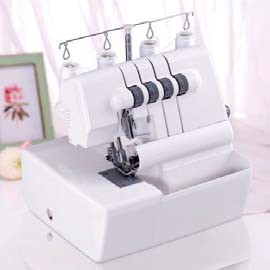 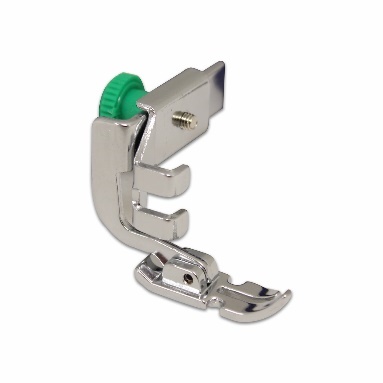 Techniques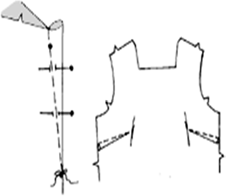 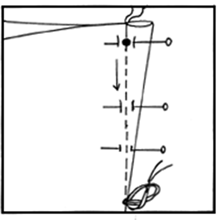 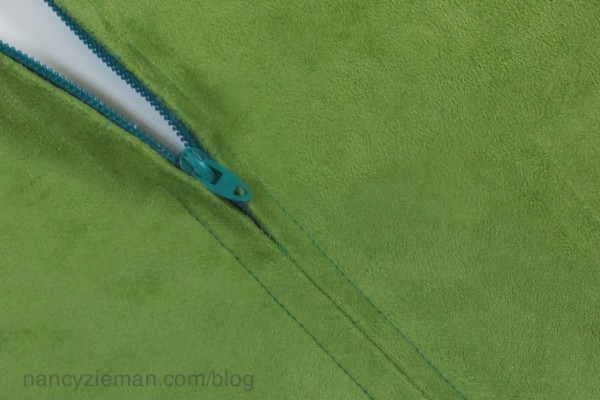 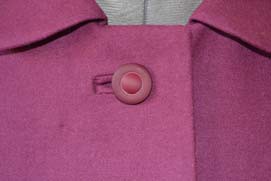 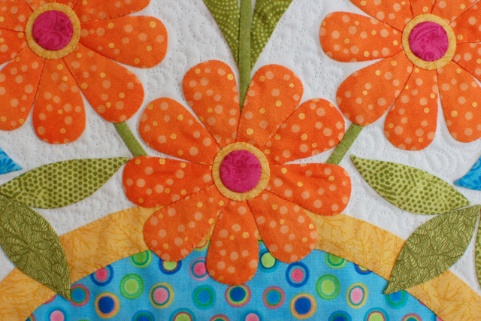 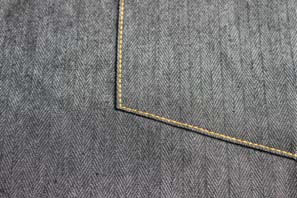 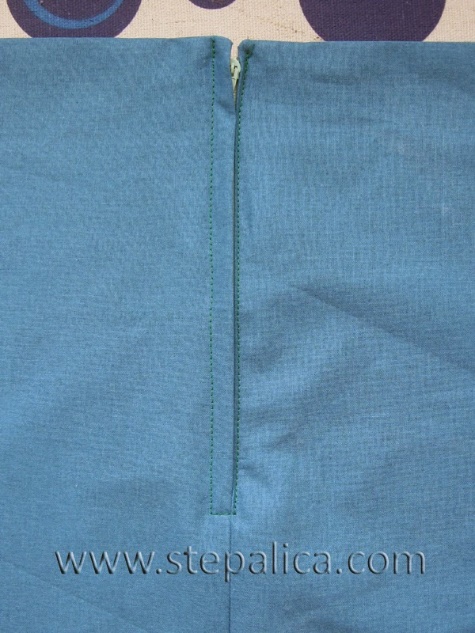 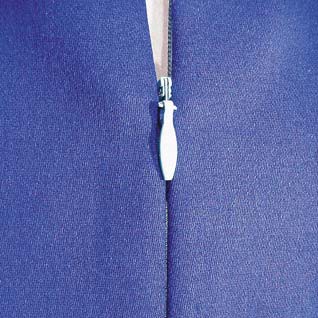 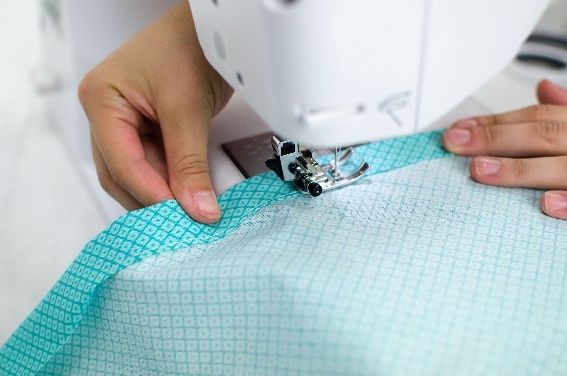 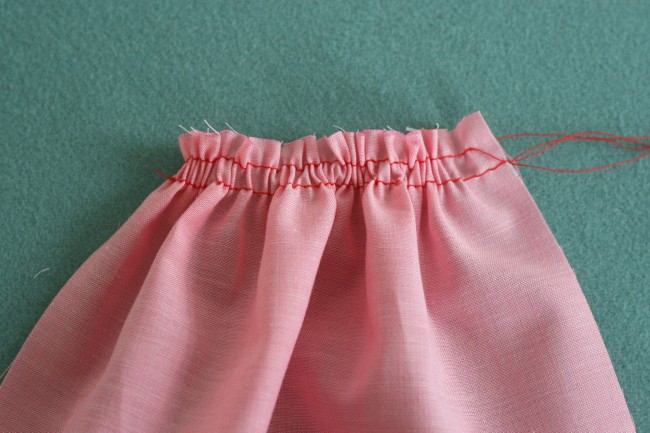 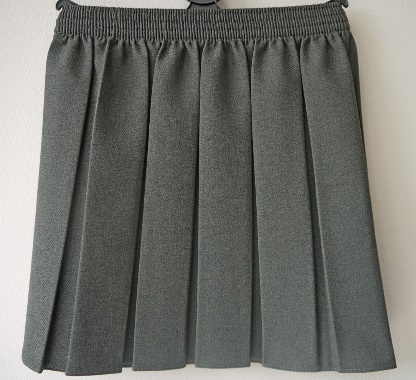 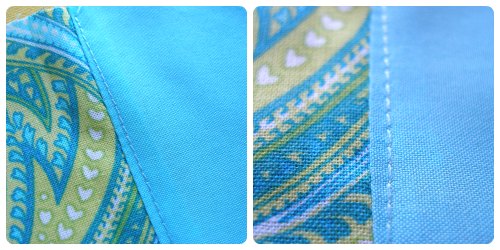 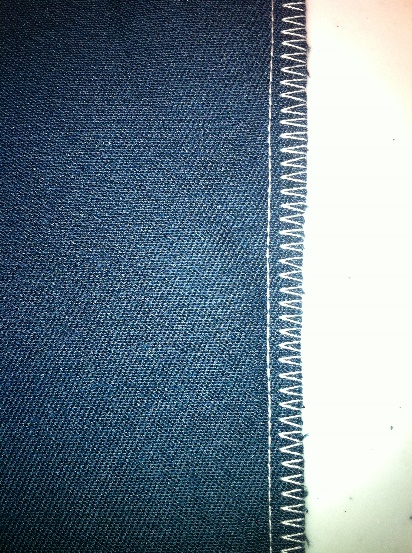 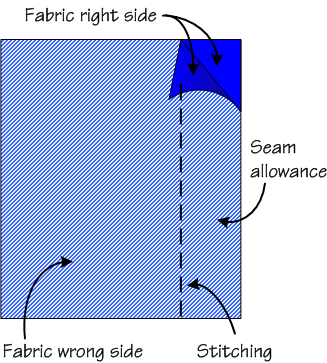 Trims & Fasteners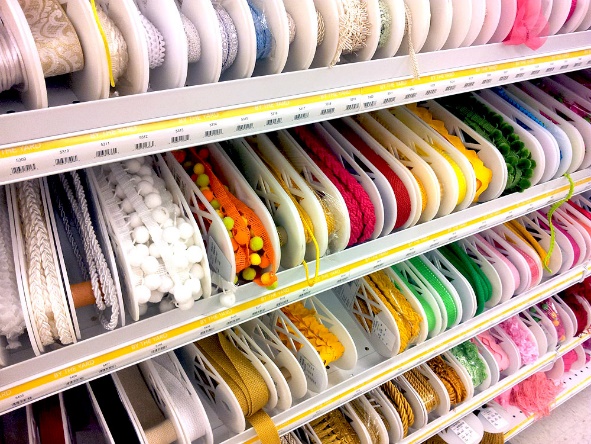 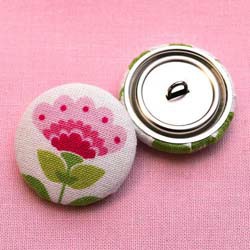 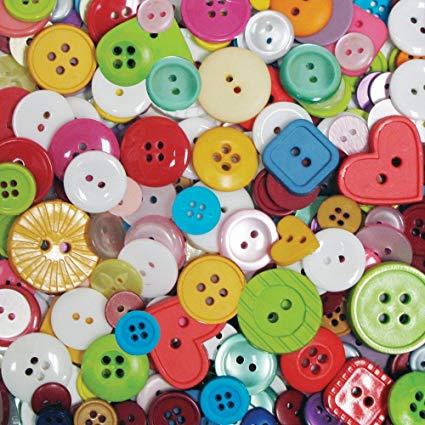 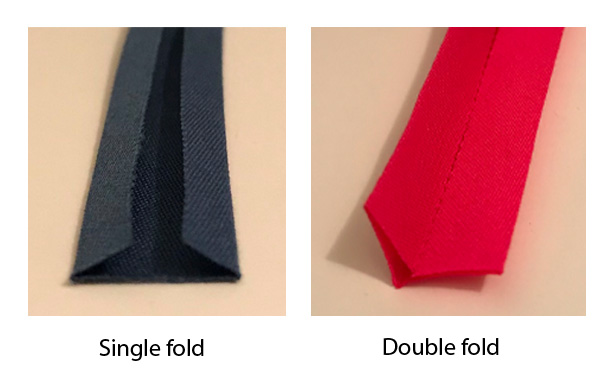 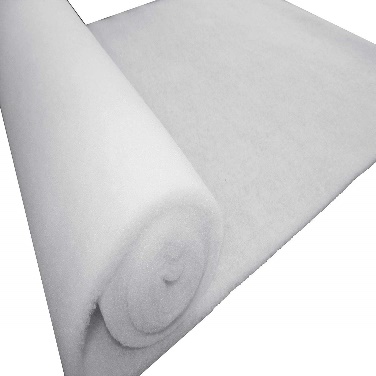 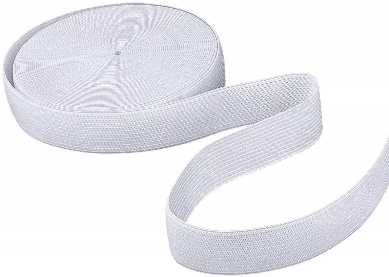 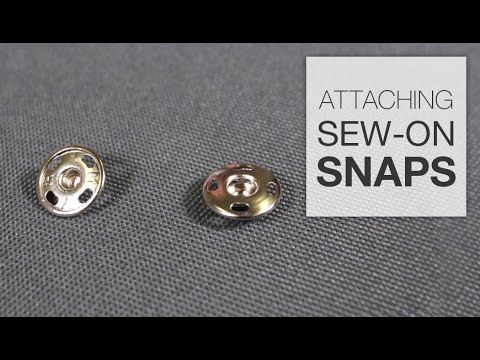 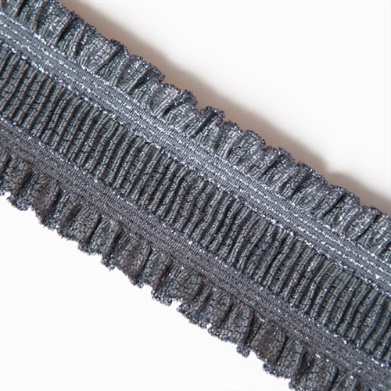 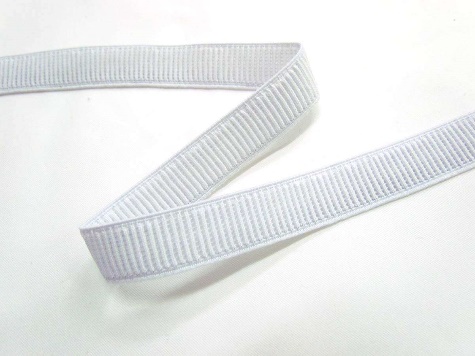 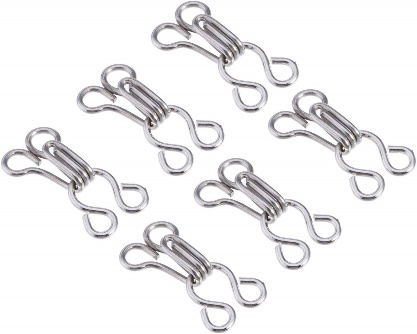 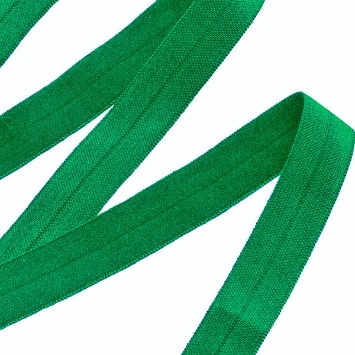 Tools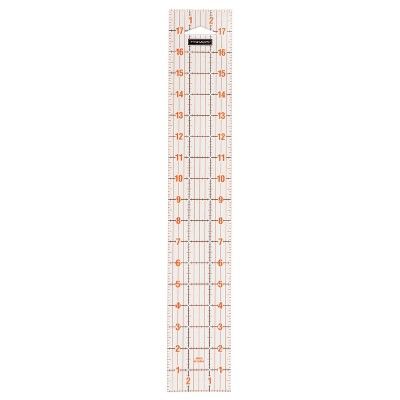 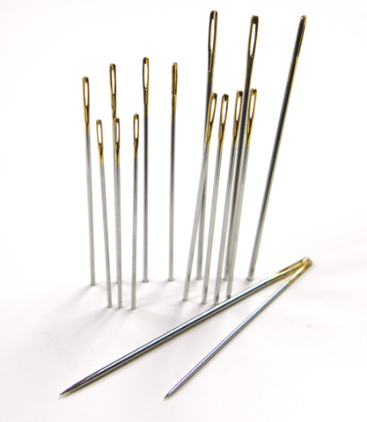 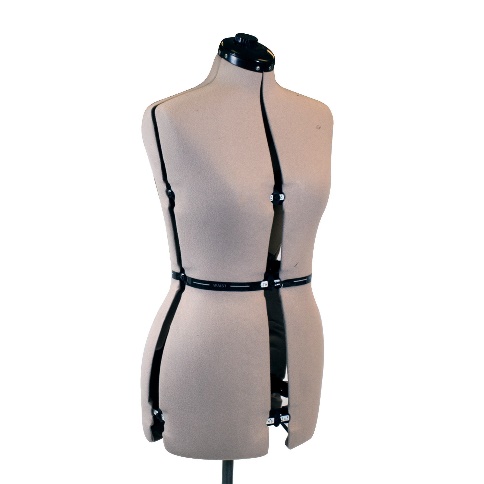 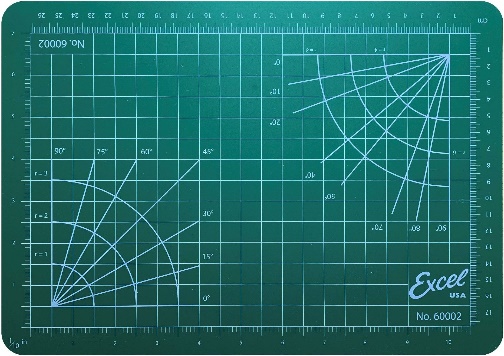 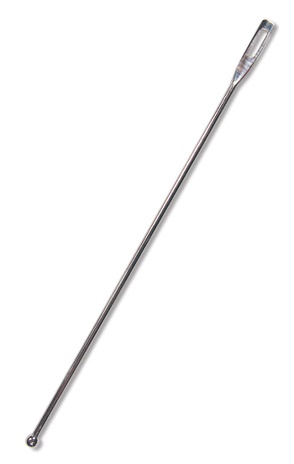 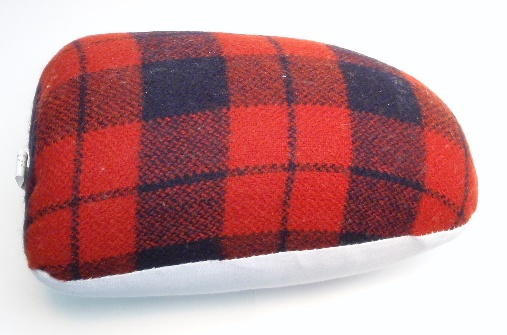 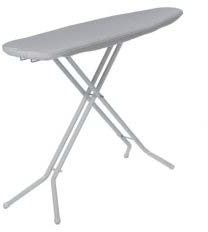 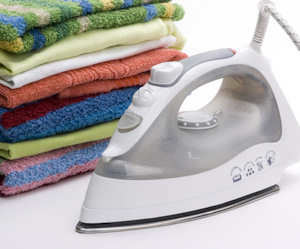 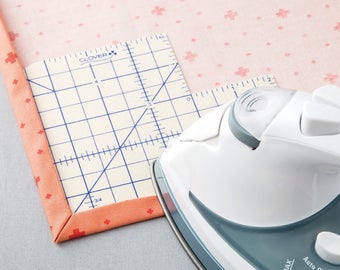 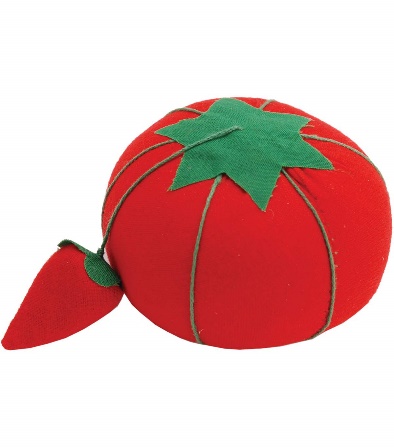 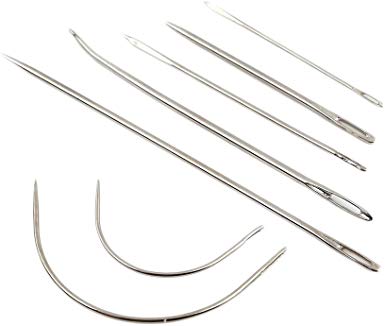 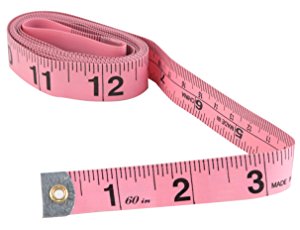 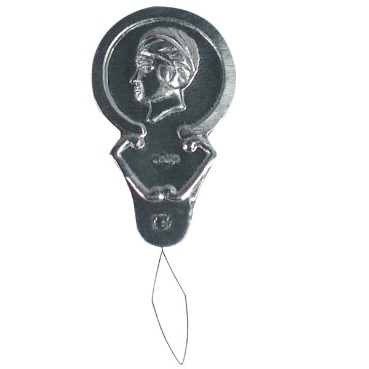 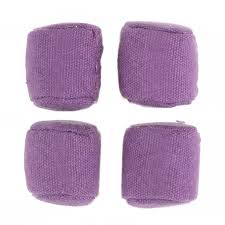 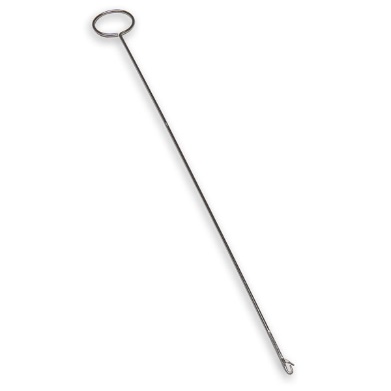 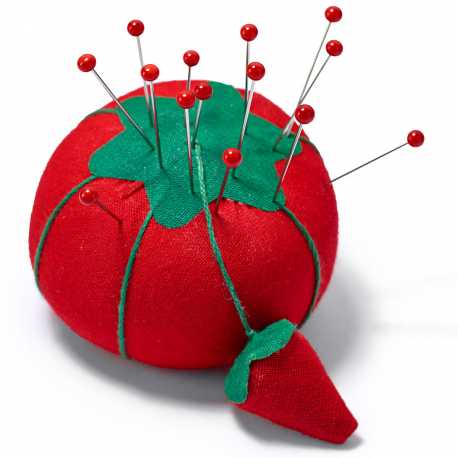 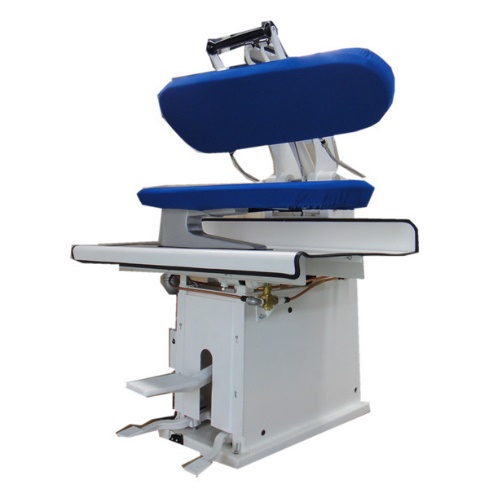 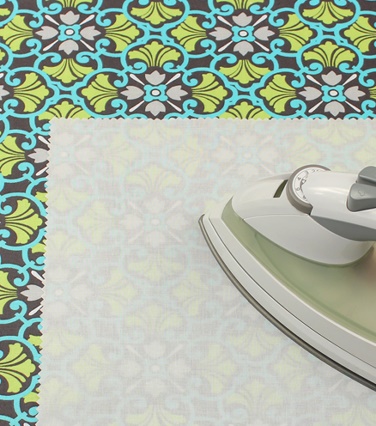 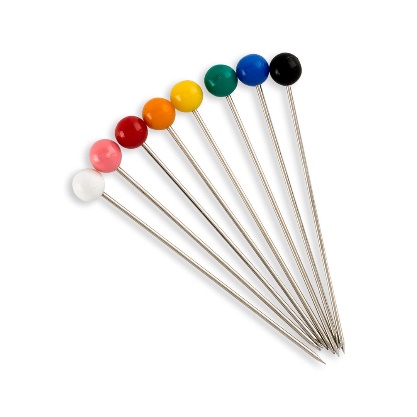 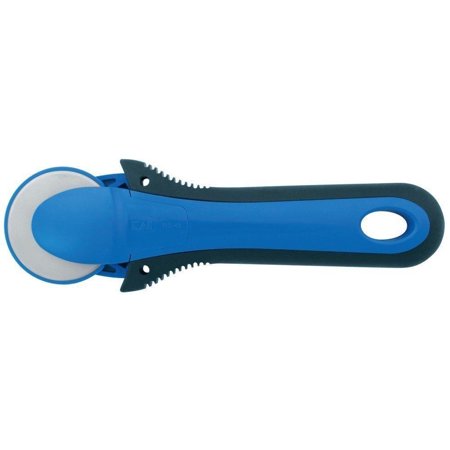 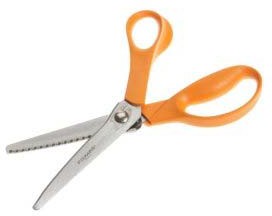 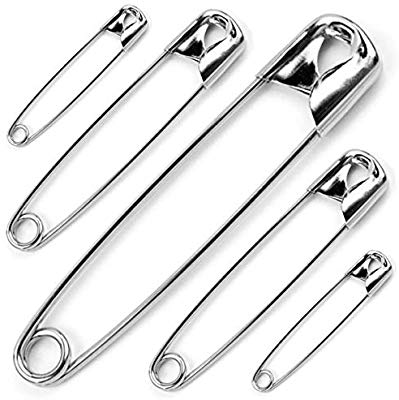 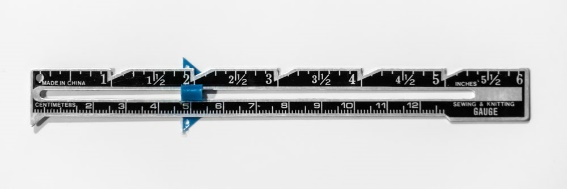 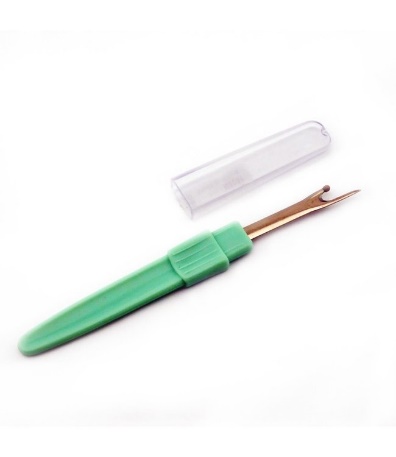 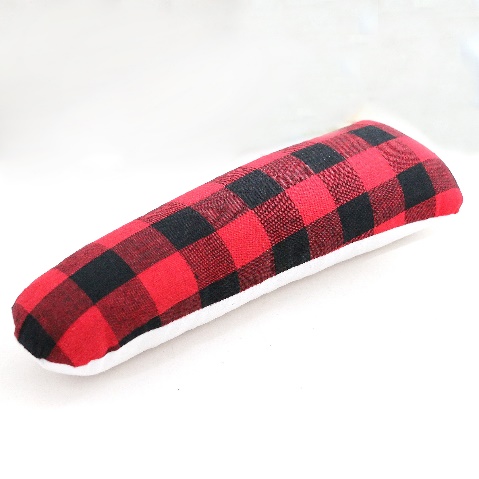 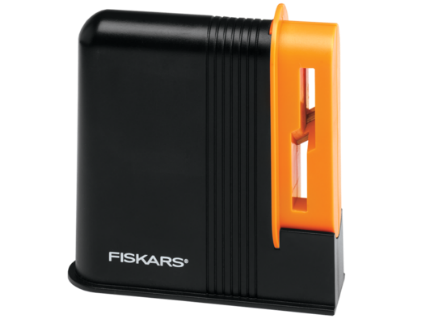 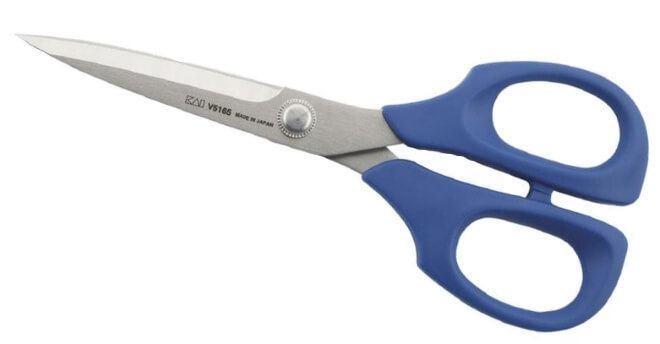 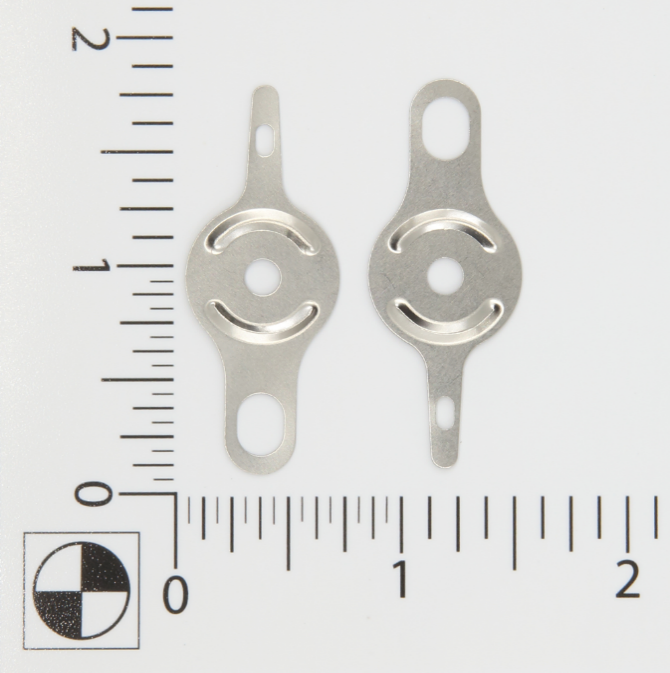 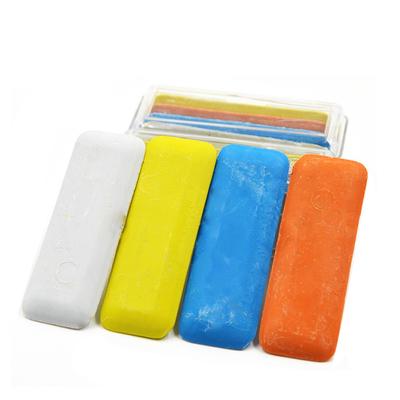 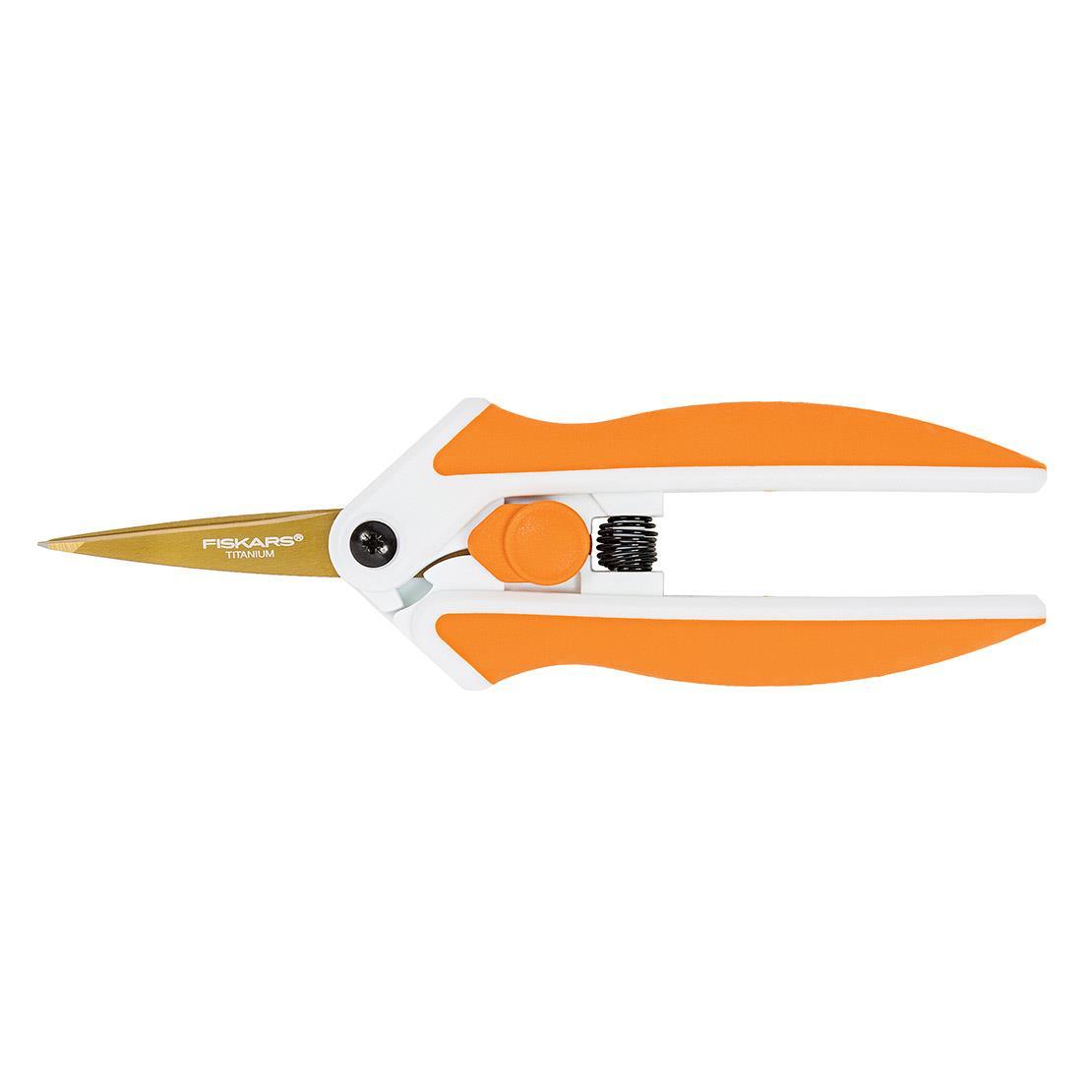 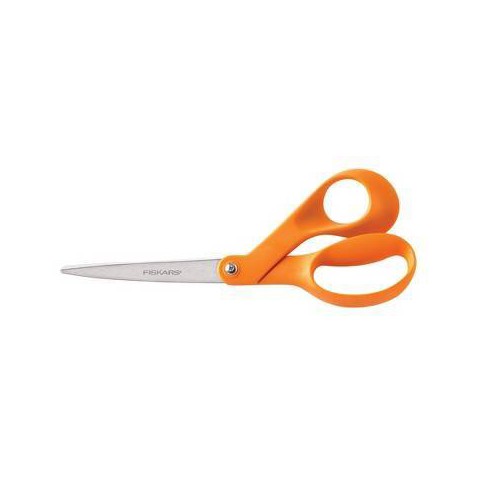 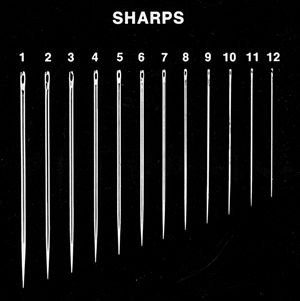 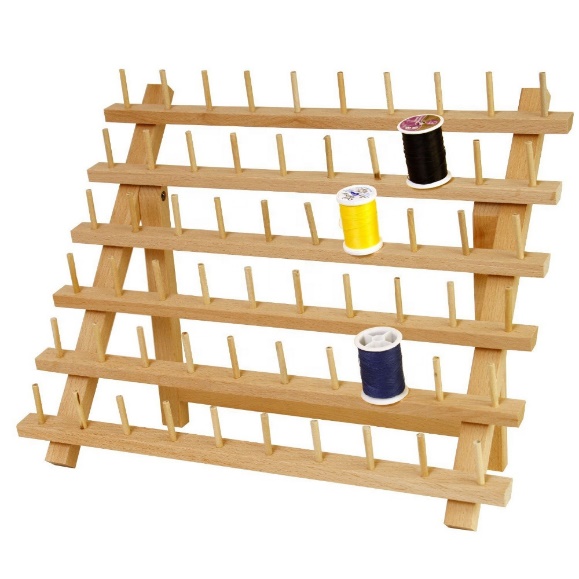 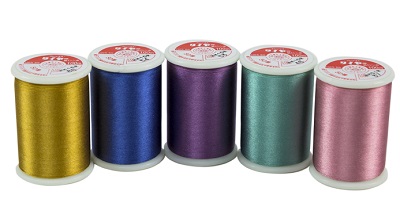 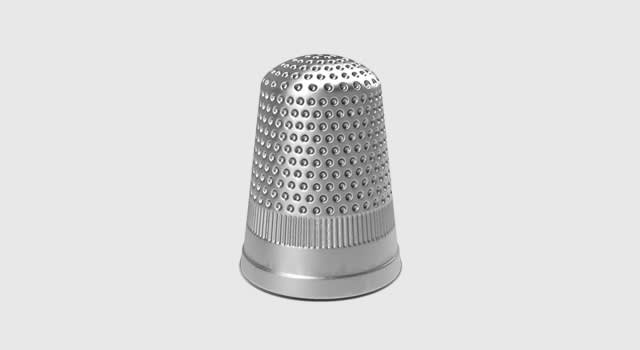 